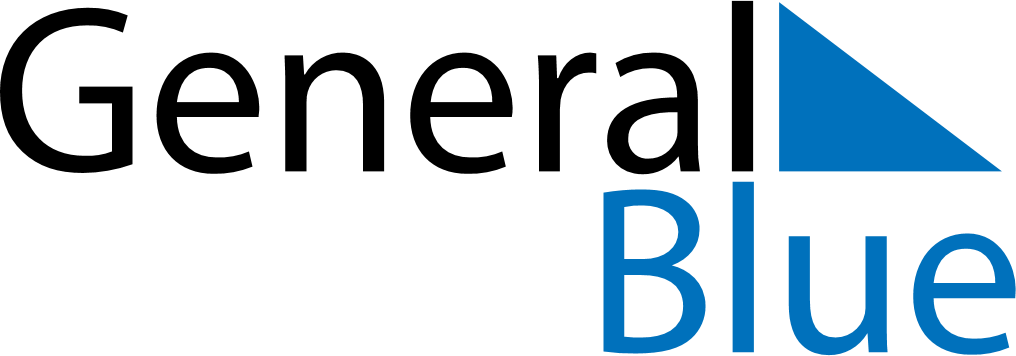 March 2024March 2024March 2024March 2024South AfricaSouth AfricaSouth AfricaMondayTuesdayWednesdayThursdayFridaySaturdaySaturdaySunday122345678991011121314151616171819202122232324Human Rights Day2526272829303031Good FridayEaster Sunday